COVID-19 Immunization Screening and Consent Form 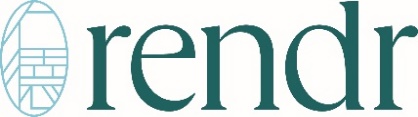 1st / 2nd Dose for New Patient Ages 5 - 17  Last, First Name:                                                                                                       DOB:Emergency Use AuthorizationThe FDA has made the COVID-19 vaccine available under an emergency use authorization (EUA). The EUA is used when circumstances exist to justify the emergency use of drugs and biological products during an emergency, such as the COVID-19 pandemic. This vaccine has not undergone the same type of review as an FDA-approved or cleared product. However, the FDA’s decision to make the vaccine available is based on the totality of scientific evidence available, showing that known and potential benefits of the vaccine outweigh the known and potential risks. Please note: FDA approved the Pfizer-BioNTech COVID-19 vaccine as a two-dose series in individuals 16 years of age and older. The vaccine continues to be available under an EUA for certain populations, including for those individuals 5 through 11 years of age, 12 through 15 years of age, and for the administration of a third dose in the populations set forth in the consent section below.ConsentI (the parent / guardian) have read, or had explained to me, the information sheet about the COVID-19 vaccination. I (the parent / guardian) understand that if my vaccine requires two doses, I (the parent / guardian) will need to be administered (given) two doses to be considered fully vaccinated. I (the parent / guardian) have had a chance to ask questions which were answered to my satisfaction (and ensured the person named above for whom I am authorized to provide surrogate consent was also given a chance to ask questions). I (the parent / guardian)  understand the benefits and risks of the vaccination as described.I (the parent / guardian) request that the COVID-19 vaccination be given to me (or the person named above for whom I am authorized to make this request and provide surrogate consent). I (the parent / guardian)  understand there will be no cost to me for this vaccine. I (the parent / guardian) understand that any monies or benefits for administering the vaccine will be assigned and transferred to the vaccinating provider, including benefits/monies from my health plan, Medicare or other third parties who are financially responsible for my medical care. I (the parent / guardian) authorize release of all information needed (including but not limited to medical records, copies of claims and itemized bills) to verify payment and as needed for other public health purposes, including reporting to applicable vaccine registries.I (the parent / guardian) acknowledge and consent that information regarding my identity and all my immunizations will be released to the New York Citywide Immunization Registry (CIR).  Parent/Guardian (Signature)	              	Date / Time	            Print Name	 	Relationship to patient Last, First Name:                                                                                                       DOB: I have reviewed side effects with patient (and parent, guardian, or surrogate, as applicable) I confirm that the patient (and their surrogate, if applicable) was given an opportunity to ask questions about the vaccination, and all the questions asked by them (and/or their surrogate) have been answered correctly and to the best of my ability.Vaccinator Signature:  CONSENT FORM 同意書Privacy Act Statement-The information contained on this form contains confidential patient information that is legally protected by the privacy Act of 1974, 5 U.S.C. 522, and the Health Insurance Portability and Accountability Act of 1996, P.L. 104-109 and other applicable federal and state laws. A photocopy of this assignment is considered as valid as the original. Our Notice of Privacy Practices provides information about how we may use and disclose protected health information about you. The Notice contains a Patient Rights section describing your rights under the law. You have the right to review our Notice before signing this Consent. The terms of our Notice may change. If we change our Notice, you may obtain a revised copy by contacting our office.我們的“隱私保護通知”告訴您關于我們如何使用和透露您受保護的醫療信息。根據法律規定，該“通知”詳述病人的權利。在簽署之前，你有權審查這份同意書。同意書上的條款可能會改變。一旦改變，你可以通過聯繫我們的辦公室以取得修訂的副本。You have the right to request that we restrict how protected health information about you is used or disclosed for treatment, payment, or health care operations. We are not required to agree to this restriction, but if we do, we shall honor that agreement.您有權提出要求或限制我們如何使用或透露您受保護的醫療信息、付款或醫療保健業務。但我們不必同意此要求或限制。一旦我們這樣做，我們將履行該協議。By signing this form, you consent to our use and disclosure of protected health information about you for treatment, payment and health care operations. You have the right to revoke this Consent, in writing, signed by you. However, such a revocation shall not affect any disclosures we have already made in reliance on your prior Consent. The Practice provides this form to comply with the Health Insurance Portability and Accountability Act of 1996 (HIPAA). 通過簽署本頁，您將同意我們使用和透露您受保護的醫療信息、付款和醫療保健業務。你有權撤回此書面同意，然而，這種撤回將不會影響任何您先前訂下的書面同意。醫療者可能提供此同意書至“健康保險轉移與責任法” (HIPAA)。The patient understands that:病人需了解：Protected health information may be disclosed or used for treatment, payment, or health care operations;受保護的健康信息可能會被透露，或用於治療、付款或醫療保健業務；The Practice has a Notice of Privacy and that the patient has the opportunity to review this Notice;醫療者擁有此“隱私通知”，而病人有權審查此通知；The Practice reserves the right to change the Notice of Privacy Practices;醫療者保留修改此“隱私通知”的權利；The patient has the right to restrict the uses of their information but the Practice does not have to agree to those restrictions;病人有權提出要求或限制我們如何使用其信息，但醫療者不必同意此要求或限制；The patient may revoke this Consent in writing at any time and all future disclosures will then cease.病人可于任何時間以書面形式撤銷此項同意及未來所有的信息披露，然後將停止。This Consent was signed by: 	                           		                                           Printed Name 名字正楷   		                        Signature 簽名         Relationship to Patient 與病人關係	                    Date 今天日期				 Witness 見證人: 					         	          Print Name – Practice Representative 	                    Date 今天日期Recipient Name (please print)Recipient Name (please print)Recipient Name (please print)Recipient Name (please print)Preferred Name Preferred Name Preferred Name Preferred Name Preferred Name Preferred Name Preferred Name Preferred Name Preferred Name DOBSex Assigned at BirthSex Assigned at BirthSex Assigned at Birth  Marital Status (Please circle)  Marital Status (Please circle)  Marital Status (Please circle)  Marital Status (Please circle)  Marital Status (Please circle)  Marital Status (Please circle)  Marital Status (Please circle)  Marital Status (Please circle)  Marital Status (Please circle)DOBSex Assigned at BirthSex Assigned at BirthSex Assigned at Birth  S – Single  S – Single  M – Married  M – Married  M – Married  M – Married  D – Divorced  D – Divorced  W – WidowedDOBSex Assigned at BirthSex Assigned at BirthSex Assigned at Birth  SE – Legally Separated  SE – Legally Separated  P – Life Partner  P – Life Partner  P – Life Partner  P – Life Partner  V – Civil Union  V – Civil Union  U – Unknown Address AddressCityCityState Zip Zip Email Address: Email Address: Email Address: Email Address: Email Address: Email Address: Parent/Guardian/ Surrogate (if applicable, please print) Parent/Guardian/ Surrogate (if applicable, please print) Parent/Guardian/ Surrogate (if applicable, please print) Parent/Guardian/ Surrogate (if applicable, please print) Phone Phone Phone Phone Phone Preferred Language Preferred Language Preferred Language Preferred Language  Ethnicity (Please circle)  Ethnicity (Please circle)  Ethnicity (Please circle)  Ethnicity (Please circle)  Race (Please circle)  Race (Please circle)  Race (Please circle)  Race (Please circle)  Race (Please circle)  Race (Please circle)  Race (Please circle)  Race (Please circle)  Race (Please circle)  HIS – Hispanic Origin  HIS – Hispanic Origin  HIS – Hispanic Origin  HIS – Hispanic Origin  AIA – Native American or Alaskan     AIA – Native American or Alaskan     AIA – Native American or Alaskan     AIA – Native American or Alaskan     AIA – Native American or Alaskan     AIA – Native American or Alaskan     AIA – Native American or Alaskan      ASN – Asian   ASN – Asian  NHL – Non-Hispanic Origin    NHL – Non-Hispanic Origin    NHL – Non-Hispanic Origin    NHL – Non-Hispanic Origin    BAA – African American Black         BAA – African American Black         BAA – African American Black         BAA – African American Black         BAA – African American Black         BAA – African American Black         BAA – African American Black          WHT – White   WHT – White  DECL – Declined      DECL – Declined      DECL – Declined      DECL – Declined      NHP – Native Hawaiian or Pacific Islander  NHP – Native Hawaiian or Pacific Islander  NHP – Native Hawaiian or Pacific Islander  NHP – Native Hawaiian or Pacific Islander  NHP – Native Hawaiian or Pacific Islander  NHP – Native Hawaiian or Pacific Islander  NHP – Native Hawaiian or Pacific Islander   OTH – Other or Multiracial   OTH – Other or Multiracial  UNK - Unknown  UNK - Unknown  UNK - Unknown  UNK - Unknown  DECL – Declined  DECL – Declined  DECL – Declined  DECL – Declined  DECL – Declined  DECL – Declined  DECL – Declined  Clinic/Office Site Where Vaccine is Administered  Clinic/Office Site Where Vaccine is Administered  Clinic/Office Site Where Vaccine is Administered  Clinic/Office Site Where Vaccine is Administered  Primary Care Physician Address/Phone Number  Primary Care Physician Address/Phone Number  Primary Care Physician Address/Phone Number  Primary Care Physician Address/Phone Number  Primary Care Physician Address/Phone Number  Primary Care Physician Address/Phone Number  Primary Care Physician Address/Phone Number  Primary Care Physician Address/Phone Number  Primary Care Physician Address/Phone NumberInsurance InformationInsurance InformationInsurance InformationInsurance InformationInsurance InformationInsurance InformationInsurance InformationInsurance InformationInsurance InformationInsurance InformationInsurance InformationInsurance InformationInsurance InformationPrimary Insurance Carrier: Primary Insurance Carrier: Primary Insurance Carrier: Insurance# Insurance# Insurance# Insurance# Insurance# Medicare# and/or Medicaid#Medicare# and/or Medicaid#Medicare# and/or Medicaid#Medicare# and/or Medicaid#Medicare# and/or Medicaid#Relationship to Subscriber: Self       Spouse       Child       OtherRelationship to Subscriber: Self       Spouse       Child       OtherRelationship to Subscriber: Self       Spouse       Child       OtherSubscriber Name & DOBSubscriber Name & DOBSubscriber Name & DOBSubscriber Name & DOBSubscriber Name & DOBSubscriber Gender:Subscriber Gender:Subscriber Gender:Subscriber Gender:Subscriber Gender:Secondary Insurance Carrier:Secondary Insurance Carrier:Secondary Insurance Carrier:Insurance#Insurance#Insurance#Insurance#Insurance#Medicare# and/or Medicaid#Medicare# and/or Medicaid#Medicare# and/or Medicaid#Medicare# and/or Medicaid#Medicare# and/or Medicaid#Relationship to Subscriber: Self        Spouse        Child        OtherRelationship to Subscriber: Self        Spouse        Child        OtherRelationship to Subscriber: Self        Spouse        Child        OtherSubscriber Name & DOBSubscriber Name & DOBSubscriber Name & DOBSubscriber Name & DOBSubscriber Name & DOBSubscriber Gender:Subscriber Gender:Subscriber Gender:Subscriber Gender:Subscriber Gender:Social HistorySocial HistorySocial HistorySocial HistorySocial HistorySocial HistorySocial HistorySocial HistorySocial HistorySocial HistorySocial HistorySocial HistorySocial HistoryTobacco:    No      Yes     QuittedTobacco:    No      Yes     QuittedTobacco:    No      Yes     QuittedAlcohol:  No      Yes  Alcohol:  No      Yes  Alcohol:  No      Yes  Alcohol:  No      Yes  Alcohol:  No      Yes  Substance Abuse:   No      Yes  Explain: __________________________Substance Abuse:   No      Yes  Explain: __________________________Substance Abuse:   No      Yes  Explain: __________________________Substance Abuse:   No      Yes  Explain: __________________________Substance Abuse:   No      Yes  Explain: __________________________OthersOthersOthersOthersOthersOthersOthersOthersOthersOthersOthersOthersOthersPreferred Pharmacy: Preferred Pharmacy: Preferred Pharmacy: Pharmacy Phone #:Pharmacy Phone #:Pharmacy Phone #:Pharmacy Phone #:Pharmacy Phone #:Previous/Refer PCP: Previous/Refer PCP: Previous/Refer PCP: Previous/Refer PCP: Previous/Refer PCP: AgreementAgreementAgreementAgreementAgreementAgreementAgreementAgreementAgreementAgreementAgreementAgreementAgreement I hereby authorize direct payment of medical benefits to Rendr Physicians for services rendered by the office.  I understand that I am financially responsible for any balance if my insurance is terminated or the service is not covered. I hereby authorize direct payment of medical benefits to Rendr Physicians for services rendered by the office.  I understand that I am financially responsible for any balance if my insurance is terminated or the service is not covered. I hereby authorize direct payment of medical benefits to Rendr Physicians for services rendered by the office.  I understand that I am financially responsible for any balance if my insurance is terminated or the service is not covered. I hereby authorize direct payment of medical benefits to Rendr Physicians for services rendered by the office.  I understand that I am financially responsible for any balance if my insurance is terminated or the service is not covered. I hereby authorize direct payment of medical benefits to Rendr Physicians for services rendered by the office.  I understand that I am financially responsible for any balance if my insurance is terminated or the service is not covered. I hereby authorize direct payment of medical benefits to Rendr Physicians for services rendered by the office.  I understand that I am financially responsible for any balance if my insurance is terminated or the service is not covered. I hereby authorize direct payment of medical benefits to Rendr Physicians for services rendered by the office.  I understand that I am financially responsible for any balance if my insurance is terminated or the service is not covered. I hereby authorize direct payment of medical benefits to Rendr Physicians for services rendered by the office.  I understand that I am financially responsible for any balance if my insurance is terminated or the service is not covered. I hereby authorize direct payment of medical benefits to Rendr Physicians for services rendered by the office.  I understand that I am financially responsible for any balance if my insurance is terminated or the service is not covered. I hereby authorize direct payment of medical benefits to Rendr Physicians for services rendered by the office.  I understand that I am financially responsible for any balance if my insurance is terminated or the service is not covered. I hereby authorize direct payment of medical benefits to Rendr Physicians for services rendered by the office.  I understand that I am financially responsible for any balance if my insurance is terminated or the service is not covered. I hereby authorize direct payment of medical benefits to Rendr Physicians for services rendered by the office.  I understand that I am financially responsible for any balance if my insurance is terminated or the service is not covered. I hereby authorize direct payment of medical benefits to Rendr Physicians for services rendered by the office.  I understand that I am financially responsible for any balance if my insurance is terminated or the service is not covered.Screening QuestionnaireScreening QuestionnaireScreening QuestionnaireScreening QuestionnaireScreening QuestionnaireScreening QuestionnaireScreening QuestionnaireScreening QuestionnaireScreening Questionnaire1.Are you feeling sick today?Are you feeling sick today?Are you feeling sick today? Yes Yes Yes No No2.In the last 10 days, have you had a COVID-19 test because you had symptoms and are still awaiting your test results or been told by a health care provider or health department to isolate or quarantine at home due to COVID-19 infection or exposure?In the last 10 days, have you had a COVID-19 test because you had symptoms and are still awaiting your test results or been told by a health care provider or health department to isolate or quarantine at home due to COVID-19 infection or exposure?In the last 10 days, have you had a COVID-19 test because you had symptoms and are still awaiting your test results or been told by a health care provider or health department to isolate or quarantine at home due to COVID-19 infection or exposure? Yes No No No Unknown3.Have you been treated with antibody therapy or convalescent plasma for COVID-19 in the past 90 days (3 months)? If yes, when did you receive the last dose? Date: ________________Have you been treated with antibody therapy or convalescent plasma for COVID-19 in the past 90 days (3 months)? If yes, when did you receive the last dose? Date: ________________Have you been treated with antibody therapy or convalescent plasma for COVID-19 in the past 90 days (3 months)? If yes, when did you receive the last dose? Date: ________________ Yes No No No Unknown4.Have you ever had an immediate allergic reaction to any vaccine, injection, or shot or to any component of the COVID-19 vaccine, or a severe allergic reaction (anaphylaxis) to anything?Have you ever had an immediate allergic reaction to any vaccine, injection, or shot or to any component of the COVID-19 vaccine, or a severe allergic reaction (anaphylaxis) to anything?Have you ever had an immediate allergic reaction to any vaccine, injection, or shot or to any component of the COVID-19 vaccine, or a severe allergic reaction (anaphylaxis) to anything? Yes No No No Unknown5.Do you have a bleeding disorder, a history of blood clots or are you taking a blood thinner?Do you have a bleeding disorder, a history of blood clots or are you taking a blood thinner?Do you have a bleeding disorder, a history of blood clots or are you taking a blood thinner? Yes No No No Unknown6.Do you have a history of myocarditis (inflammation of the heart muscle) or pericarditis (inflammation of the lining around the heart)?Do you have a history of myocarditis (inflammation of the heart muscle) or pericarditis (inflammation of the lining around the heart)?Do you have a history of myocarditis (inflammation of the heart muscle) or pericarditis (inflammation of the lining around the heart)? Yes No No No Unknown7.Have you received a previous dose of a COVID-19 vaccine authorized by the WHO but not by the FDA? (E.g., AstraZeneca - VAXZEVRIA, Sinovac - CORONAVAC, Serum Institute of India - COVISHIELD, Sinopharm)Have you received a previous dose of a COVID-19 vaccine authorized by the WHO but not by the FDA? (E.g., AstraZeneca - VAXZEVRIA, Sinovac - CORONAVAC, Serum Institute of India - COVISHIELD, Sinopharm)Have you received a previous dose of a COVID-19 vaccine authorized by the WHO but not by the FDA? (E.g., AstraZeneca - VAXZEVRIA, Sinovac - CORONAVAC, Serum Institute of India - COVISHIELD, Sinopharm) Yes No No No Unknown8.Have you received a previous dose of the COVID-19 vaccine?  Yes      NoIf yes, which vaccine? Moderna Pfizer Pfizer Pfizer Janssen Janssen JanssenArea Below to be Completed by VaccinatorArea Below to be Completed by VaccinatorArea Below to be Completed by VaccinatorArea Below to be Completed by VaccinatorArea Below to be Completed by VaccinatorWhich vaccine is the patient receiving today?Which vaccine is the patient receiving today?Which vaccine is the patient receiving today?Which vaccine is the patient receiving today?Which vaccine is the patient receiving today?Vaccine NameAdministrationAdministrationEUA Fact Sheet DateLot NumberPfizer/ BioNTech First Dose Second DoseModerna First Dose Second DoseAstra-Zeneca First Dose   Second DoseJanssen              Single Dose              Single DoseAdministration Site: Left Deltoid Right Deltoid	Dosage: 0.2 mL 0.3 mL     0.5 mL